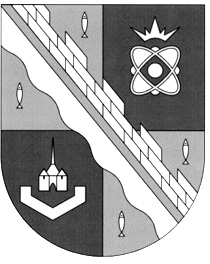 администрация МУНИЦИПАЛЬНОГО ОБРАЗОВАНИЯ                                        СОСНОВОБОРСКИЙ ГОРОДСКОЙ ОКРУГ  ЛЕНИНГРАДСКОЙ ОБЛАСТИпостановлениеот 13/03/2018 № 605О внесении изменений в постановление от 28.10.2016 № 2446 «Об утверждении Порядка проведения оценки качества финансового менеджмента главных распорядителей средств местного бюджета Сосновоборского городского округа» В связи с приведением Порядка оценки качества финансового менеджмента главных распорядителей бюджетных средств, в соответствие с приказом комитета финансов Ленинградской области от 22.12.2014 № 18-02/01-02-101 (с изменениями от 27.04.2015 № 18-02/01-02-28), определяющего процедуру проведения оценки качества финансового менеджмента главных распорядителей средств местного бюджета, администрация Сосновоборского городского округа  п о с т а н о в л я е т: 	1. Внести изменения в постановление администрации Сосновоборского городского  округа от 28.10.2016 № 2446 «Об утверждении Порядка проведения оценки качества финансового менеджмента главных распорядителей средств местного бюджета Сосновоборского городского округа»:1.1 Пункт 2 Порядка проведения оценки качества финансового менеджмента главных распорядителей средств местного бюджета Сосновоборского городского округа изложить в следующей редакции:«2. Оценка качества финансового менеджмента главных распорядителей средств местного бюджета Сосновоборского городского округа (далее - ГРБС) осуществляется комитетом финансов Сосновоборского городского округа (далее - Комитет финансов) в срок до 15 апреля года за отчетный финансовый год, следующего за отчетным периодом.Оценка качества финансового менеджмента не проводится для ГРБС, которые были созданы либо реорганизованы в течение отчетного года»1.2 Пункт 4 Порядка проведения оценки качества финансового менеджмента главных распорядителей средств местного бюджета Сосновоборского городского округа изложить в следующей редакции:«4. В целях проведения оценки качества финансового менеджмента ГРБС выделяются следующие группы показателей:4.1. Показатели, оценивающие соблюдение установленных правил и регламентов;4.2. Показатели, оценивающие качество исполнения бюджета и финансовую дисциплину;4.3. Показатели, оценивающие качество управления подведомственными учреждениями и внутренними ресурсами ГРБС».1.3. В формуле пункта 6 Порядка проведения оценки качества финансового менеджмента главных распорядителей средств распорядителей средств местного бюджета Сосновоборского городского округа цифру 4 заменить цифрой 3.1.4 Пункты 9 и 10 Порядка проведения оценки качества финансового менеджмента главных распорядителей средств местного бюджета Сосновоборского городского округа изложить в следующей редакции:«9. На основании сводной оценки качества финансового менеджмента, производимой сектором финансового контроля, главному распорядителю бюджетных средств местного бюджета Сосновоборского городского округа присваивается степень качества финансового менеджмента.Чем выше значение показателя Vi, тем выше уровень качества финансового менеджмента ГРБС. Максимальный уровень качества составляет 100 баллов.10. По результатам оценки качества в срок до 1 мая текущего финансового года Комитетом финансов составляются 2 рейтинга ГРБС по качеству финансового менеджмента:- Рейтинг ГРБС Сосновоборского городского округа по оценке качества финансового менеджмента за отчетный год, имевших в отчетном году подведомственные муниципальные учреждения;- Рейтинг ГРБС Сосновоборского городского округа по оценке качества финансового менеджмента за отчетный год, не имевших в отчетном году подведомственных муниципальные учреждений.ГРБСы Сосновоборского городского округа ранжируются в соответствии с процентным отношением полученных значений сводной оценки качества от максимального уровня качества с указанием присвоенной ГРБСу степени качества финансового менеджмента».2. Приложения 1,2,3,4,7 к постановлению администрации Сосновоборского городского  округа от 28.10.2016 № 2446 «Об утверждении Порядка проведения оценки качества финансового менеджмента главных распорядителей средств местного бюджета Сосновоборского городского округа» изложить в новой редакции согласно приложению к настоящему постановлению.3. Общему отделу администрации (Баскакова К.Л.) обнародовать настоящего постановления на официальном сайте  газеты  «Маяк».4. Пресс-центру администрации (Никитина В.Г.) разместить настоящее постановление на официальном сайте администрации Сосновоборского городского округа.5. Настоящее постановление вступает в силу со дня официального обнародования.6. Контроль за исполнением настоящего постановления возложить на заместителя главы администрации, председателя комитета финансов О.Г.Козловскую.Глава администрации Сосновоборского городского округа                                                                    В.Б.Садовский исп. Гавриловец И.О.тел. (881369) 2-37-50; ЛЕ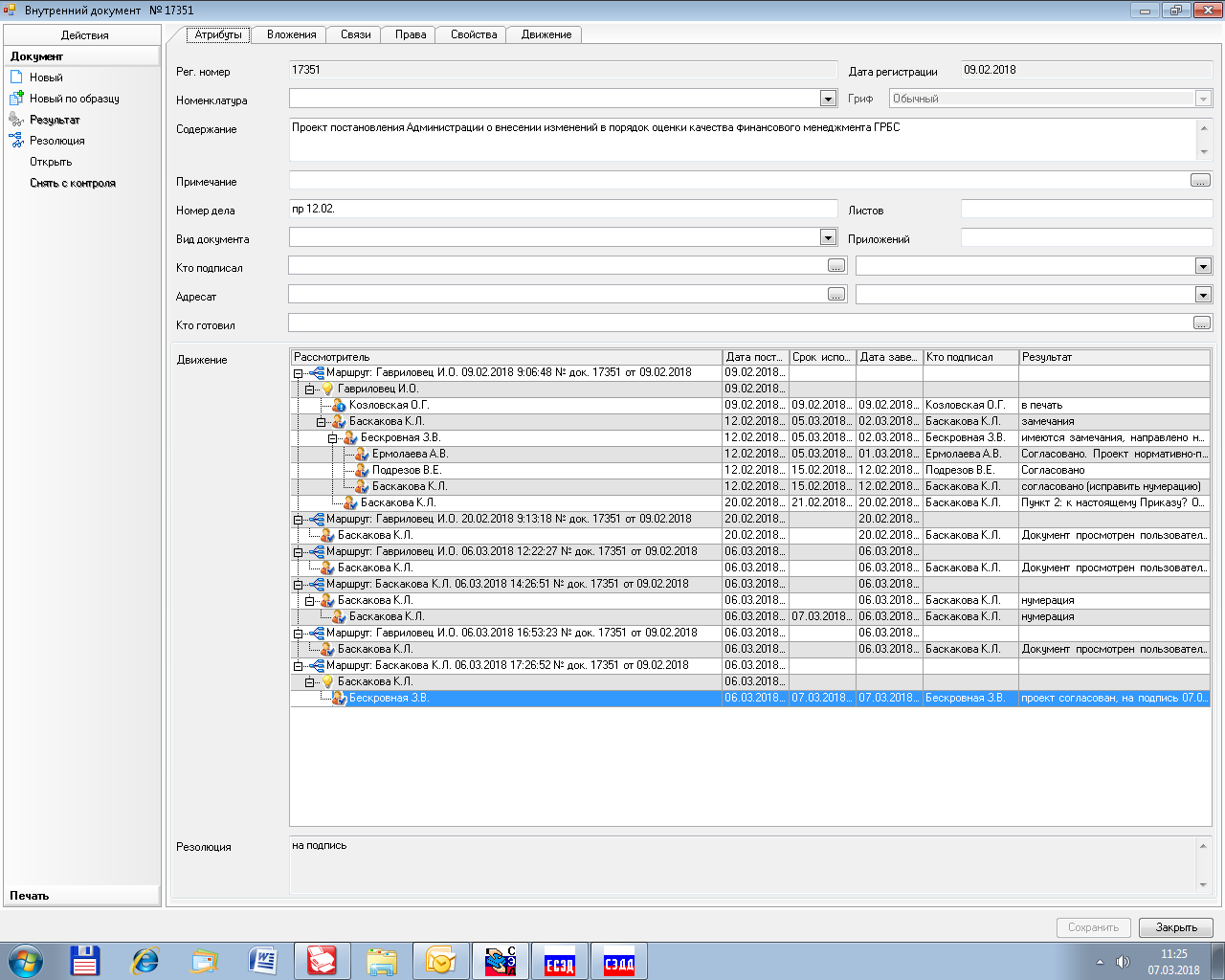 Рассылка:КФ, КО,ЦБ,КУМИ,КСЗН, Юридический отдел,  Отдел экономического развитияПРИЛОЖЕНИЕ                                                                                к постановлению администрации                                                                                                    Сосновоборского  городского округа                                                                                  от 13/03/2018 № 605	ПРИЛОЖЕНИЕ № 1к Порядку проведения оценки  качества финансового  менеджмента главных  распорядителей средств  местного бюджета Сосновоборского  городского округаПеречень показателей, характеризующих качество финансового менеджмента главных распорядителей средств местного  бюджета Сосновоборского городского округаПРИЛОЖЕНИЕ № 2 к Порядку проведения оценки  качества финансового  менеджмента главных  распорядителей средств  местного бюджета Сосновоборского  городского округаОтраслевые (функциональные) органы администрации Сосновоборского городского округа, ответственные за расчет значений по отдельным показателям оценки качества финансового менеджмента главных распорядителей средств местного  бюджета Сосновоборского городского округа.- представляются ГРБС в комитет финансов на 1 января и 1 июня отчетного года – срок представления до 30 июня и до 1 апреля отчетного года;-  представляются ГРБС в комитет финансов до 1 апреля отчетного года.   ПРИЛОЖЕНИЕ № 3                                                                                               к Порядку проведения оценки  качества финансового  менеджмента главных  распорядителей средств  местного бюджета Сосновоборского  городского округаПЕРЕЧЕНЬисходных данных для проведения оценки качества финансового менеджмента главных распорядителей бюджетных средств от бюджетного отдела комитета финансовДата заполнения     "_____" _________________ 20__ г.________________________________________________________(наименование отраслевого (функционального) органа  администрации Сосновоборского городского округа)ПРИЛОЖЕНИЕ № 4к Порядку проведения оценки  качества финансового  менеджмента главных  распорядителей средств  местного бюджета Сосновоборского  городского округаПЕРЕЧЕНЬисходных данных для проведения оценки качества финансового менеджмента главных распорядителей бюджетных средств от казначейского отдела  комитета финансовДата заполнения     "_____" _________________ 20__ г.________________________________________________________          (наименование отраслевого (функционального) органа  администрации Сосновоборского городского округа)ПРИЛОЖЕНИЕ № 7                                                                                               к Порядку проведения оценки  качества финансового  менеджмента главных  распорядителей средств  местного бюджета Сосновоборского  городского округаПЕРЕЧЕНЬисходных данных для проведения оценки качества финансового менеджмента главных распорядителей бюджетных средствДата заполнения     "_____" _________________ 20__ г.________________________________________________________(наименование отраслевого (функционального) органа  администрации Сосновоборского городского округа)Интервалы оценокСтепень качества управления финансовым менеджментомVi > 85I70 < Vi <= 85IIVi <= 70IIIСОГЛАСОВАНО:Группа показателей/
Наименование показателейГруппа показателей/
Наименование показателейФормула расчета показателя, единицы измерения показателяУдельный вес/
интерпретация значенийОценка показателя (балл)ГРБС, для которых применяется показатель1123451. Показатели, оценивающие соблюдение установленных правил и регламентов1. Показатели, оценивающие соблюдение установленных правил и регламентов1. Показатели, оценивающие соблюдение установленных правил и регламентов40% (для ГРБС без подведомственных учреждений 50%)Р1. Доля своевременно предоставленных ГРБС в отчетном году документов и материалов для составления проекта местного бюджета Сосновоборского городского округа на очередной финансовый год и плановый периодР1. Доля своевременно предоставленных ГРБС в отчетном году документов и материалов для составления проекта местного бюджета Сосновоборского городского округа на очередной финансовый год и плановый период, (%) где:
Qt - количество документов и материалов, установленных Постановлением администрации Сосновоборского городского округа  (далее СГО) о разработке проекта бюджета СГО на очередной финансовый год и плановый период  (на 2018-2020 г.г. № 909 от 24.04.2017), представленных ГРБС (ГАДБ) в комитет финансов СГО для составления проекта бюджета на очередной финансовый год и плановый период без нарушения установленных планом-графиком сроков;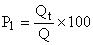      P1=100%
75%≤ P1<100%
50%≤ P1<75%
P1 <50%32
1
0все ГРБСQ - количество документов и материалов, которые должны быть представлены ГРБС (ГАДБ) в комитет финансов СГО для составления проекта бюджета на очередной финансовый год и плановый период в соответствии с Постановлением администрации Сосновоборского городского округа  от 27.05.2008 № 762 «О порядке и сроках составления проекта бюджета Сосновоборского городского округа на очередной финансовый год и плановый период»   (в действующей редакции)Р2. Наличие в отчетном периоде случаев несвоевременного предоставления ГРБС ежемесячной  и годовой отчетностей об исполнении бюджетаР2. Наличие в отчетном периоде случаев несвоевременного предоставления ГРБС ежемесячной  и годовой отчетностей об исполнении бюджета, (раз) где:
Q - случаи несвоевременного предоставления ежемесячной и годовой отчетностей об исполнении бюджета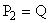 P2  = 0P2  > 05
0все ГРБСР3. Доля форм годовой бюджетной отчетности, представленной в отчетном году без ошибокР3. Доля форм годовой бюджетной отчетности, представленной в отчетном году без ошибок, (%) где: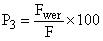 Fwer - количество форм годовой бюджетной отчетности, представленной ГРБС (ГАДБ) в комитет финансов СГО, без ошибок; F - общее количество форм годовой бюджетной отчетности, которая должна быть представлена ГРБС (ГАБД) в комитет финансов СГО в соответствии с приказами Министерства финансов РФ от 28.12.2010 N 191н "Об утверждении инструкции о порядке составления и представления годовой, квартальной и месячной отчетности об исполнении бюджетов бюджетной системы РФ" P3 = 100% 70% ≤ Р3<100% P3 < 70%2

1

0все ГРБСР4. Наличие в отчетном периоде случаев внесения изменений в муниципальные программы, по которым ГРБС выступает ответственным исполнителем, с нарушением установленных нормативным правовым актом сроковР4. Наличие в отчетном периоде случаев внесения изменений в муниципальные программы, по которым ГРБС выступает ответственным исполнителем, с нарушением установленных нормативным правовым актом сроковP4 = Q , (раз) где:Q - случаи внесения изменений в муниципальные программы, по которым ГРБС выступает ответственным исполнителем, с нарушением установленных законом сроковP4  = 0P4 > 02

0ГРБС - ответственные исполнители муниципальных  программР5. Наличие в отчетном периоде случаев нарушений бюджетного законодательства, выявленных в ходе проведения контрольных мероприятий органами муниципального финансового контроляР5. Наличие в отчетном периоде случаев нарушений бюджетного законодательства, выявленных в ходе проведения контрольных мероприятий органами муниципального финансового контроляP5 = Q, (шт) где:Q - количество нарушений бюджетного законодательства, выявленных в ходе проведения контрольных мероприятий органами муниципального финансового контроля P5 = 0
 P5 > 03
0все ГРБСР6. Доля судебных решений, вступивших в отчетном году в законную силу, предусматривающих полное или частичное удовлетворение исковых требований о возмещении ущерба от незаконных действий (бездействия) ГРБС (или его должностных лиц)Р6. Доля судебных решений, вступивших в отчетном году в законную силу, предусматривающих полное или частичное удовлетворение исковых требований о возмещении ущерба от незаконных действий (бездействия) ГРБС (или его должностных лиц)P6 = Q, (шт) где:Qуд - количество судебных решений, вступивших в законную силу в отчетном году и предусматривающих полное или частичное удовлетворение исковых требований о возмещении ущерба от незаконных действий (бездействия) ГРБС или его должностных лиц P6 = 0
 P6 > 03
0все ГРБСР7. Доля муниципальных заданий для подведомственных муниципальных учреждений на оказание муниципальных услуг (выполнение работ), утвержденных на отчетный год в установленные срокиР7. Доля муниципальных заданий для подведомственных муниципальных учреждений на оказание муниципальных услуг (выполнение работ), утвержденных на отчетный год в установленные сроки , (%) где:Nt - количество муниципальных заданий для подведомственных муниципальных учреждений на оказание муниципальных услуг (выполнение работ), которые утверждены ГРБС в установленные сроки;N - общее количество муниципальных заданий на оказание муниципальных услуг (выполнение работ), которые утверждены ГРБС для подведомственных муниципальных учреждений в отчетном финансовом году P7 = 100%90% ≤ P7<100%        P7 <90%2

1
0
ГРБС, формировавшие в отчетном году муниципальные задания для подведомственных учрежденийР8. Доля подведомственных муниципальных учреждений, для которых в отчетном году планы финансово-хозяйственной деятельности, бюджетные сметы были утверждены (согласованы) ГРБС в установленные срокиР8. Доля подведомственных муниципальных учреждений, для которых в отчетном году планы финансово-хозяйственной деятельности, бюджетные сметы были утверждены (согласованы) ГРБС в установленные сроки   ,(%) где:Qt - количество подведомственных ГРБС муниципальных учреждений, для которых в отчетном году планы финансово-хозяйственной деятельности, бюджетные сметы были утверждены (согласованы) ГРБС в установленные сроки;Q - общее количество подведомственных ГРБС муниципальных учреждений P8  = 100% 90% ≤ P8<100% P8  < 90% или сроки не установлены2
10ГРБС, имевшие в отчетном году подведомственные муниципальные учреждения**Р9. Доля соглашений о предоставлении субсидий на выполнение муниципальных заданий, заключенных в отчетном году в установленные сроки**Р9. Доля соглашений о предоставлении субсидий на выполнение муниципальных заданий, заключенных в отчетном году в установленные сроки  , (%) где:St - количество соглашений о предоставлении субсидий подведомственным ГРБС бюджетным и автономным учреждениям на выполнение муниципальных заданий на оказание муниципальных услуг (выполнение работ), заключенных в отчетном году в установленные сроки;S - общее количество муниципальных заданий на оказание муниципальных услуг (выполнение работ), сформированных ГРБС для подведомственных бюджетных и автономных учрежденийP9 = 100% 90% < P9<100%       P9    <90%2
1
0ГРБС, формировавшие в отчетном году муниципальные задания для подведомственных учрежденийР10. Доля подведомственных муниципальных учреждений, информация о плановой и фактической деятельности которых была своевременно размещена на сайте www.bus.gov.ruР10. Доля подведомственных муниципальных учреждений, информация о плановой и фактической деятельности которых была своевременно размещена на сайте www.bus.gov.ru   , (%) где:
Qpubl - количество муниципальных учреждений, подведомственных ГРБС, информация о деятельности которых (информация о муниципальном задании (в случае его установления для государственного учреждения), информация о плане финансово-хозяйственной деятельности (для бюджетных и автономных учреждений), информация о бюджетной смете (для казенных учреждений), информация о результатах деятельности и об использовании имущества, баланс учреждения (ф. 0503730) за год, предшествующий отчетному)) размещена в сети Интернет на сайте www.bus.gov.ru в полном соответствии с требованиями приказа Министерства финансов РФ от 21.07.2011 N 86н (на конец отчетного года);Q - общее количество муниципальных учреждений, подведомственных ГРБС (на конец отчетного года)P10  = 100% 80% <P10<100% P10 <80%2
10
ГРБС, имевшие в отчетном году подведомственные муниципальные учрежденияР11. Доля субсидий местного бюджета, предоставляемых ГРБС в отчетном году, в отношении которых были своевременно приняты нормативные правовые акты, утверждающие порядок предоставления субсидийР11. Доля субсидий местного бюджета, предоставляемых ГРБС в отчетном году, в отношении которых были своевременно приняты нормативные правовые акты, утверждающие порядок предоставления субсидий х 100 , (%) где:St- количество субсидий, предоставленных ГРБС в отчетном году местным бюджетам, в отношении которых были своевременно приняты нормативные правовые акты, утверждающие порядок предоставления субсидий;
S - общее количество субсидий, предоставленных ГРБС в отчетном году местным бюджетамP11  =100% 
90% ≤ P1<100% 
75% ≤ P11 <90%
P11 <75%5

3
10ГРБС, осуществлявшие в отчетном году распределение субсидий бюджетам муниципальных образований СГОР12. Доля нарушений своевременного представления в отчетном году информации для внесения изменения реквизитов ГРБС и подведомственных учреждений в Сводный реестр участников бюджетного процесса, а также юридических лиц, не являющихся участниками бюджетного процессаР12. Доля нарушений своевременного представления в отчетном году информации для внесения изменения реквизитов ГРБС и подведомственных учреждений в Сводный реестр участников бюджетного процесса, а также юридических лиц, не являющихся участниками бюджетного процесса , (%) где:N - число подведомственных учреждений;
Q+1  -  число нарушений своевременного представления в отчетном году информации для внесения изменения реквизитов ГРБС и подведомственных учреждений в Сводный реестр участников бюджетного процесса, а также юридических лиц, не являющихся участниками бюджетного процессаP12  =0%
0% < P12 ≤100%
      P12  >100%21

0все ГРБС2. Показатели, оценивающие качество исполнения бюджета и финансовую дисциплину2. Показатели, оценивающие качество исполнения бюджета и финансовую дисциплину2. Показатели, оценивающие качество исполнения бюджета и финансовую дисциплину30% (для ГРБС без подведомственных учреждений 50%)Р13. Соотношение кассовых расходов и плановых объемов бюджетных ассигнований ГРБС в отчетном году , (%) где:Vcr - кассовые расходы ГРБС в отчетном году (без учета безвозмездных поступлений) (тыс. рублей);Vpba - уточненный плановый объем бюджетных ассигнований ГРБС (без учета безвозмездных поступлений) (тыс. рублей) , (%) где:Vcr - кассовые расходы ГРБС в отчетном году (без учета безвозмездных поступлений) (тыс. рублей);Vpba - уточненный плановый объем бюджетных ассигнований ГРБС (без учета безвозмездных поступлений) (тыс. рублей)P13  >98%92% ≤ P13 ≤98%
90% ≤ P13 <92%
85%  ≤ P13<90%    P13 <85%4

3
21
0все ГРБСР14. Отношение просроченной кредиторской задолженности ГРБС и подведомственных ему муниципальных учреждений к объему бюджетных расходов ГРБС в отчетном году , (%) где:Dpkz - объем просроченной кредиторской задолженности ГРБС и подведомственных ему муниципальных учреждений (без учета судебно оспариваемой задолженности), по состоянию на конец отчетного года (тыс. рублей);Vba - объем бюджетных расходов ГРБС и подведомственных ему муниципальных учреждений в отчетном году (без учета ассигнований на исполнение публичных нормативных обязательств) (тыс. рублей) , (%) где:Dpkz - объем просроченной кредиторской задолженности ГРБС и подведомственных ему муниципальных учреждений (без учета судебно оспариваемой задолженности), по состоянию на конец отчетного года (тыс. рублей);Vba - объем бюджетных расходов ГРБС и подведомственных ему муниципальных учреждений в отчетном году (без учета ассигнований на исполнение публичных нормативных обязательств) (тыс. рублей)   P14  =0%
0%< P14 ≤  0,25%
0,25% < P14 ≤0,5%     P14  >  0,5%3

2

1

0все ГРБСР15. Доля возвращенных комитетом финансов заявок на оплату расходов ГРБС и подведомственных ему муниципальных учреждений, при осуществлении процедуры санкционирования расходов за счет средств местного бюджета  , (%) где:Qoz - количество возвращенных Комитетом финансов заявок на оплату расходов ГРБС и подведомственных ему муниципальных учреждений в отчетном году, при осуществлении процедуры санкционирования расходов за счет средств местного бюджета;Q - общее количество представленных в Комитет финансов заявок на оплату расходов ГРБС и подведомственных ему муниципальных учреждений, в отчетном году  , (%) где:Qoz - количество возвращенных Комитетом финансов заявок на оплату расходов ГРБС и подведомственных ему муниципальных учреждений в отчетном году, при осуществлении процедуры санкционирования расходов за счет средств местного бюджета;Q - общее количество представленных в Комитет финансов заявок на оплату расходов ГРБС и подведомственных ему муниципальных учреждений, в отчетном годуР15 ≤ 5%5% ≤ Р15 < 10%10% ≤ Р15< 15%15% ≤ Р15< 20%Р15 >  20%43210все ГРБСР16. Наличие в отчетном периоде случаев получения ГРБС уведомлений о приостановлении операций по расходованию средств на лицевых счетах в связи с нарушением процедур исполнения судебных актов, предусматривающих обращение взыскания на средства местного бюджета СГОP16 = Q, (шт.). где:Q - количество уведомлений о приостановлении операций по расходованию средств на лицевых счетах, открытых для ГРБС, в связи с нарушением процедур исполнения судебных актов, предусматривающих обращение взыскания на средства местного бюджета Сосновоборского городского округа (единиц)P16 = Q, (шт.). где:Q - количество уведомлений о приостановлении операций по расходованию средств на лицевых счетах, открытых для ГРБС, в связи с нарушением процедур исполнения судебных актов, предусматривающих обращение взыскания на средства местного бюджета Сосновоборского городского округа (единиц)P16  = 0
P 16  > 02
0все ГРБСР17. Степень достижения целевых показателей, предусматриваемых соглашениями о предоставлении межбюджетных субсидий (за счет областных средств)     , (%)  где:Qndp - количество достигнутых целевых показателей, предусматриваемых соглашениями о предоставлении межбюджетных субсидий (за счет областных средств);
Q - общее количество целевых показателей, предусматриваемых соглашениями о предоставлении межбюджетных субсидий (за счет областных средств)     , (%)  где:Qndp - количество достигнутых целевых показателей, предусматриваемых соглашениями о предоставлении межбюджетных субсидий (за счет областных средств);
Q - общее количество целевых показателей, предусматриваемых соглашениями о предоставлении межбюджетных субсидий (за счет областных средств)Р17 = 100 90 ≤ Р17< 100P17 < 90 530ГРБС, расходующие межбюджетные субсидии (за счет областных средств)3. Показатели, оценивающие качество управления подведомственными учреждениями и внутренними ресурсами ГРБС3. Показатели, оценивающие качество управления подведомственными учреждениями и внутренними ресурсами ГРБС3. Показатели, оценивающие качество управления подведомственными учреждениями и внутренними ресурсами ГРБС30% (для ГРБС без подведомственных учреждений 0%)** Р18. Доля муниципальных заданий, утвержденных ГРБС в отчетном году, объем финансового обеспечения которых был определен с учетом качества оказания муниципальных услуг (выполнения работ)    , (%)  где:Qкач - количество муниципальных учреждений, подведомственных ГРБС, для которых финансовое обеспечение муниципальных заданий на оказание муниципальных услуг (выполнение работ) в отчетном году было определено на основе формализованных расчетов, учитывающих качество оказания услуг или выполнения работ;Q - общее количество муниципальных учреждений, подведомственных ГРБС, для которых в отчетном году были сформированы муниципальные задания на оказание муниципальных услуг (выполнение работ)    , (%)  где:Qкач - количество муниципальных учреждений, подведомственных ГРБС, для которых финансовое обеспечение муниципальных заданий на оказание муниципальных услуг (выполнение работ) в отчетном году было определено на основе формализованных расчетов, учитывающих качество оказания услуг или выполнения работ;Q - общее количество муниципальных учреждений, подведомственных ГРБС, для которых в отчетном году были сформированы муниципальные задания на оказание муниципальных услуг (выполнение работ)    P18 ≥ 95%90%  ≤  P18 <9580% ≤ P18 <90%50% ≤ P18 <80%  P18 < 50%43210   ГРБС, формировавшие в отчетном году муниципальные задания для подведомственных учрежденийР19. Доля субсидий на иные цели, предоставленных подведомственным ГРБС бюджетным и автономным учреждениям в отчетном году, распределение которых было осуществлено по формализованным методикам или в соответствии с конкурсными процедурами отбора        , (%)  где:Smk - объем субсидий на иные цели, предоставленных подведомственным ГРБС бюджетным и автономным учреждениям в отчетном году, распределение которых было осуществлено по формализованным методикам (тыс. рублей);Q - общий объем субсидий на иные цели, предоставленных подведомственным ГРБС бюджетным и автономным учреждениям в отчетном году (тыс. рублей)        , (%)  где:Smk - объем субсидий на иные цели, предоставленных подведомственным ГРБС бюджетным и автономным учреждениям в отчетном году, распределение которых было осуществлено по формализованным методикам (тыс. рублей);Q - общий объем субсидий на иные цели, предоставленных подведомственным ГРБС бюджетным и автономным учреждениям в отчетном году (тыс. рублей)P21 ≥ 75%
    50 ≤ P21 <75%
 25%  ≤ P21 <50%
     P21  <  25%3 
2 
1 
0ГРБС, имевшие в отчетном году подведомственные муниципальные бюджетные и/или автономные учреждения.** Показатель применяется, начиная с оценки за 2017 год..** Показатель применяется, начиная с оценки за 2017 год..** Показатель применяется, начиная с оценки за 2017 год..** Показатель применяется, начиная с оценки за 2017 год..** Показатель применяется, начиная с оценки за 2017 год..** Показатель применяется, начиная с оценки за 2017 год.Наименование показателяОтраслевые (функциональные) органы12P1. Доля своевременно предоставленных ГРБС в отчетном году документов и материалов для составления проекта местного бюджета Сосновоборского городского округа на очередной финансовый год и плановый периодБюджетный отдел Комитета финансовР2. Наличие в отчетном периоде случаев несвоевременного предоставления ГРБС ежемесячной и годовой отчетностей об исполнении бюджетаОтдел казначейского исполнения Комитета финансовР3. Доля форм годовой бюджетной отчетности, представленных в ГРБС отчетном году без ошибокОтдел казначейского исполнения Комитета финансовР4. Наличие в отчетном периоде случаев внесения изменений в муниципальные программы, по которым ГРБС выступает ответственным исполнителем, с нарушением установленных нормативным правовым актом сроковОтдел экономического развития администрации Р5. Наличие в отчетном периоде случаев нарушений бюджетного законодательства, выявленных в ходе проведения контрольных мероприятий органами муниципального финансового контроляСектор финансового контроля Комитета финансовР6. Доля судебных решений, вступивших в отчетном году в законную силу, предусматривающих полное или частичное удовлетворение исковых требований о возмещении ущерба от незаконных действий (бездействия) ГРБС или его должностных лицЮридический отдел администрацииР7. Доля муниципальных заданий для подведомственных муниципальных учреждений на оказание муниципальных услуг (выполнение работ), утвержденных на отчетный год в установленные сроки  Представляются ГРБС в комитет финансов  (1)Р8. Доля подведомственных муниципальных учреждений, для которых в отчетном году планы финансово-хозяйственной деятельности, бюджетные сметы были утверждены (согласованы) ГРБС в установленные срокиБюджетный отдел Комитета финансовР9. Доля соглашений о предоставлении субсидий на выполнение муниципальных заданий, заключенных в отчетном году в установленные срокиБюджетный отдел Комитета финансовР10. Доля подведомственных муниципальных учреждений, информация о плановой и фактической деятельности которых была своевременно размещена на сайте www.bus.gov.ruОтдел казначейского исполнения Комитета финансовР11. Доля субсидий организациям, предоставляемых ГРБС в отчетном году, в отношении которых были своевременно приняты нормативные правовые акты, утверждающие порядок предоставления субсидийБюджетный отдел Комитета финансовР12. Доля нарушений своевременного представления в отчетном году информации для внесения изменения реквизитов ГРБС и подведомственных учреждений в Сводный реестр участников бюджетного процесса, а также юридических лиц, не являющихся участниками бюджетного процессаОтдел казначейского исполнения Комитета финансовР13. Соотношение кассовых расходов и плановых объемов бюджетных ассигнований ГРБС в отчетном годуОтдел казначейского исполнения Комитета финансовР14. Отношение просроченной кредиторской задолженности ГРБС и подведомственных ему муниципальных учреждений к объему бюджетных расходов ГРБС и подведомственных ему муниципальных учреждений в отчетном годуОтдел казначейского исполнения Комитета финансовР15. Доля возвращенных комитетом финансов заявок на оплату расходов ГРБС и подведомственных ему муниципальных учреждений, при осуществлении процедуры санкционирования расходов за счет средств местного бюджетаОтдел казначейского исполнения Комитета финансовР16. Наличие в отчетном периоде случаев получения ГРБС уведомлений о приостановлении операций по расходованию средств на лицевых счетах в связи с нарушением процедур исполнения судебных актов, предусматривающих обращение взыскания на средства местного бюджета СГООтдел казначейского исполнения Комитета финансовР17. Степень достижения целевых показателей, предусматриваемых соглашениями о предоставлении межбюджетных субсидий (за счет областных средств)Бюджетный отдел Комитета финансовР18. Доля муниципальных заданий, утвержденных ГРБС в отчетном году, объем финансового обеспечения которых был определен с учетом качества оказания муниципальных услуг (выполнения работ)Бюджетный отдел Комитета финансовР19. Доля субсидий на иные цели, предоставленных подведомственным ГРБС бюджетным и автономным учреждениям в отчетном году, распределение которых было осуществлено по формализованным методикам или в соответствии с конкурсными процедурами отбораПредставляются ГРБС в комитет финансов (2)N 
п/пНаименование исходных данныхЕдиницы 
измеренияИсточник   
  информации Значение  
 исходных  
 данных,  
поступивших
от ГРБС  12345Р1  Доля своевременно предоставленных в отчетном году документов и материалов для составления проекта местного бюджета Сосновоборского городского округа на очередной финансовый год и плановый период%N письма, датаР8 Доля подведомственных муниципальных учреждений, для которых в отчетном году планы финансово-хозяйственной деятельности, бюджетные сметы были утверждены (согласованы) ГРБС в установленные сроки%Дата утверждения (согласования) планов финансово-хозяйственной деятельностиР9 Доля соглашений о предоставлении субсидий на выполнение муниципальных заданий, заключенных в отчетном году в установленные сроки%Дата утверждения (согласования) соглашений о предоставлении субсидииР11Доля субсидий организациям, предоставляемых ГРБС в отчетном году, в отношении которых были своевременно приняты нормативные правовые акты, утверждающие порядок предоставления субсидий%Р17 Степень достижения целевых показателей, предусматриваемых соглашениями о предоставлении межбюджетных субсидий (за счет областных средств)%Р18 Доля муниципальных заданий, утвержденных ГРБС в отчетном году, объем финансового обеспечения которых был определен с учетом качества оказания муниципальных услуг (выполнения работ)%N 
п/пНаименование исходных данныхЕдиницы 
измеренияИсточник   
  информации1234Р2  Наличие в отчетном периоде случаев несвоевременного предоставления ежемесячной  и годовой отчетностей об исполнении бюджетаколичествоР3 Доля форм годовой бюджетной отчетности, представленных в отчетном году без ошибок%Р10Доля подведомственных муниципальных учреждений, информация о плановой и фактической деятельности которых была своевременно размещена на сайте www.bus.gov.ru%Р12Доля нарушений своевременного представления в отчетном году информации для внесения изменения реквизитов ГРБС и подведомственных учреждений в Сводный реестр участников бюджетного процесса, а также юридических лиц, не являющихся участниками бюджетного процесса%Р13Соотношение кассовых расходов и плановых объемов бюджетных ассигнований ГРБС в отчетном году%Р14Отношение просроченной кредиторской задолженности ГРБС и подведомственных ему муниципальных учреждений к объему бюджетных расходов ГРБС в отчетном году%Р15Доля возвращенных комитетом финансов заявок на оплату расходов ГРБС и подведомственных ему муниципальных учреждений, при осуществлении процедуры санкционирования расходов за счет средств местного бюджета%Р16Наличие в отчетном периоде случаев получения ГРБС уведомлений о приостановлении операций по расходованию средств на лицевых счетах в связи с нарушением процедур исполнения судебных актов, предусматривающих обращение взыскания на средства местного бюджета СГО%N 
п/пНаименование исходных данныхЕдиницы 
измеренияИсточник   
  информации1234Р7 Доля муниципальных заданий для подведомственных муниципальных учреждений на оказание муниципальных услуг (выполнение работ), утвержденных на отчетный год в установленные сроки  %Р19Доля субсидий на иные цели, предоставленных подведомственным ГРБС бюджетным и автономным учреждениям в отчетном году, распределение которых было осуществлено по формализованным методикам или в соответствии с конкурсными процедурами отбора%